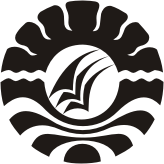 SKRIPSIPENERAPAN MODEL PEMBELAJARAN KOOPERATIF  TIPE TWO STAYTWO STRAY UNTUK MENINGKATKAN HASIL BELAJAR PKn SISWA KELAS V SD NEGERI MANNURUKIKECAMATAN TAMALATEKOTA MAKASSARNURASIFAH AMIR1347041016PROGRAM STUDI PENDIDIKAN GURU SEKOLAH DASARFAKULTAS ILMU PENDIDIKANUNIVERSITAS NEGERI MAKASSAR2017PENERAPAN MODEL PEMBELAJARAN KOOPERATIF  TIPE TWO STAYTWO STRAY UNTUK MENINGKATKAN HASIL BELAJAR PKn SISWA KELAS V SD NEGERI MANNURUKIKECAMATAN TAMALATEKOTA MAKASSARSKRIPSIDiajukan untuk Memenuhi Sebagian Persyaratan Guna Memperoleh Gelar Sarjana Pendidikan (S.Pd) Pada Program Studi Pendidikan Guru Sekolah DasarStrata Satu (S 1) Fakultas Ilmu Pendidikan Universitas Negeri MakassarOlehNURASIFAH AMIR1347041016PROGRAM STUDI PENDIDIKAN GURU SEKOLAH DASARFAKULTAS ILMU PENDIDIKANUNIVERSITAS NEGERI MAKASSAR2017PERSETUJUAN PEMBIMBINGUsulan Penelitian dengan judul “Penerapan Model Pembelajaran Kooperatif Tipe Two Stay Two Stray Untuk Meningkatkan Hasil Belajar PKn  Siswa Kelas V SD Negeri Mannuruki Kecamatan Tamalate Kota Makassar”.Atas nama :Nama	: Nurasifah AmirNim	: 1347041016Prodi	: Pendidikan Guru Sekolah Dasar Fakultas	: Ilmu PendidikanSetelah diperiksa dan diteliti, naskah usulan penelitian ini memenuhi syarat untuk diseminarkan.Makassar,     Mei 2017Pembimbing I;                                	       Pembimbing II;Prof. Dr. H. Patta Bundu., M.Ed                    Andi Dewi Riang Tati., S.Pd., M.PdNIP. 19520302 197503 1 002             	    NIP.19791212 200604 2 001 Disahkan:An. Ketua Prodi PGSDKetua UPP PGSD MakassarDra. Hj. Rosdiah Salam., M.PdNIP. 19620310 198703 2 002Pengesahan 7 rangkapPERNYATAAN KEASLIAN SKRIPSISaya yang bertandatangan di bawah ini :Nama	:  Nurasifah AmirNim	:  1347041016Program Studi	:  PGSD/UPP PGSD MakassarJudul Skripsi	: Penerapan Model Pembelajaran Kooperatif Tipe Two Stay Two Stray Untuk Meningkatkan Hasil Belajar PKn  Siswa Kelas V SD Negeri Mannuruki Kecamatan Tamalate Kota MakassarMenyatakan dengan sebenarnya bahwa skripsi yang saya tulis ini benar merupakan karya sendiri dan bukan merupakan pengambilalihan tulisan atau pikiran orang lain yang saya akui sebagai hasil tulisan atau pikiran sendiri.Apabila dikemudian hari terbukti atau dapat dibuktikan bahwa skripsi ini hasil jiblakan, maka saya bersedia menerima sanksi atas perbuatan tersebut sesuai dengan ketentuan yang berlaku. 	                                                            Makassar, 18 Mei 2017                                                 			   Yang Membuat Pernyataan,							Nurasifah AmirMOTO Bukan seberapa sulit ujian dan masalah yang harus dihadapi, tapi seberapa yakin diri kita bahwa kita mampu melewatinya.(Nurasifah Amir)Dengan segala kerendahan hatiKuperuntukkan karya sederhana ini kepada kedua orang tuaku, saudara-saudaraku, atas segala pengorbanan untuk tetap membangkitkan semangatku demi meraih kesuksesan..Semoga ALLAH SWT  selalu membuka pintu rahmat  dan karuniah-Nya kepada kita semua.Aamiin.ABSTRAKNURASIFAH AMIR. 2017. Penerapan Model Pembelajaran Kooperatif  Tipe Two Stay  Two Stray  Untuk Meningkatkan  Hasil  Belajar PKn Siswa Kelas V  SD  Negeri Mannuruki  Kecamatan  Tamalate Kota Makassar.  Skripsi.  Dibimbing  oleh  Prof. Dr. H. Patta Bundu., M.Ed dan Andi Dewi Riang Tati., S.Pd., M.Pd. Program Studi Pendidikan Guru Sekolah Dasar (PGSD) Fakultas Ilmu Pendidikan Universitas Negeri Makassar.Masalah dalam penelitian ini adalah rendahnya hasil belajar PKn pada siswa kelas V. Adapun rumusan masalahnya adalah bagaimanakah penerapan model pembelajaran kooperatif  tipe Two Stay Two Stray untuk meningkatkan hasil belajar PKn siswa kelas V SD Negeri Mannuruki Kecamatan Tamalate Kota Makassar? dan apakah model pembelajaran kooperatif  tipe Two Stay Two Stray dapat meningkatkan hasil belajar PKn siswa kelas V SD Negeri Mannuruki Kecamatan Tamalate Kota Makassar? Tujuan dalam penelitian ini adalah untuk mendeskripsikan bagaimana penerapan model pembelajaran kooperatif  tipe Two Stay Two Stray untuk meningkatkan hasil belajar PKn siswa kelas V SD Negeri Mannuruki Kecamatan Tamalate Kota Makassar dan untuk meningkatkan hasil belajar PKn siswa kelas V SD Negeri Mannuruki Kecamatan Tamalate Kota Makassar melalui penerapan model pembelajaran kooperatif  tipe Two Stay Two Stray. Pendekatan yang digunakan dalam penelitian ini adalah pendekatan kualitatif dengan jenis penelitian tindakan kelas yang berdaur ulang, yang terdiri atas perencanaan, pelaksanaan, pengamatan dan refleksi. Fokus dalam penelitian ini adalah penerapan model pembelajaran kooperatif Two Stay Two Stray dan hasil belajar siswa. Subjek dalam penelitian ini adalah guru dan siswa kelas V SD Negeri Mannuruki Kecamatan Tamalate Kota Makassar. Teknik pengumpulan data adalah observasi, tes dan dokumentasi. Teknik analisis data yang dilakukan adalah teknik analisis data kualitatif. Hasil penelitian menunjukkan bahwa ada peningkatan proses pembelajaran, baik aktivitas guru maupun siswa pada materi memahami dan mematuhi keputusan bersama dengan menerapkan model pembelajaran kooperatif tipe Two Stay Two Stray, pada siklus I berkategori cukup. Setelah dilakukan tindakan pada siklus II menunjukkan peningkatan menjadi  kategori baik. Penerapan model pembelajaran kooperatif tipe Two Stay Two Stray dapat meningkatkan hasil belajar PKn siswa. Peningkatan tersebut dapat dilihat dari skor hasil belajar siswa pada setiap siklus, pada siklus I belum memenuhi indikator keberhasilan yaitu berkategori cukup secara klasikal, sedangkan pada siklus II berada pada kategori baik karena telah memenuhi indikator keberhasilan diatas standar, dan berkategori baik yaitu meningkat dari siklus I secara klasikal.PRAKATAPuji syukur kami ucapkan atas ke hadirat Allah SWT yang telah melimpahkan Taufik, Rahmat, dan Hidayah-Nya kepada kami dan juga Shalawat beserta salam tak lupa pula kami kirimkan kepada Nabi Muhammad SAW, dimana beliau telah memperjuangkan umat manusia menuju jalan yang diridhai Allah SWT dari alam kebodohan ke alam yang penuh dengan ilmu pengetahuan, sehingga skripsi yang berjudul Penerapan Model Pembelajaran Kooperatif  Tipe Two Stay Two Stray untuk meningkatkan hasil belajar PKn siswa kelas V SD Negeri Mannuruki Kecamatan Tamalate Kota Makassar dapat diselesaikan dengan baik.Kami menyadari bahwa dalam proses penulisan skripsi ini banyak mengalami kendala, namun berkat bantuan, bimbingan, kerjasama dari berbagai pihak dan berkah dari Allah SWT sehingga kendala-kendala yang dihadapi tersebut dapat diatasi. Untuk itu kami menyampaikan ucapan terima kasih dan penghargaan kepada yang terhormat Prof. Dr. H. Patta Bundu, M.Ed., selaku pembimbing I dan yang terhormat ibu Andi Dewi Riang Tati., S.Pd., M.Pd., selaku pembimbing II yang telah dengan sabar, tekun, tulus dan ikhlas meluangkan waktu, tenaga, dan pikiran untuk memberikan bimbingan, motivasi, dan saran-saran yang berharga kepada penulis selama penyusunan skripsi.Pada kesempatan ini penulis juga menyampaikan ucapan terima kasih kepada:Prof. Dr. H. Husain Syam, M.TP., sebagai Rektor Universitas Negeri Makassar yang telah menerima penulis sebagai mahasiswa di Universitas Negeri Makassar. Dr.Abdullah Sinring, M.Pd. sebagai Dekan Fakultas Ilmu Pendidikan UNM; Dr.Abdul Saman, M.Si. Kons., sebagai Pembantu Dekan I; Drs. Muslimin, M.Ed., sebagai Pembantu Dekan II; Dr. Pattaufi, S.Pd, M.Si., sebagai Pembantu Dekan III; Dr. Parwoto, M.Pd., sebagai Pembantu Dekan IV, yang telah memberikan pelayanan akademik, administrasi dan kemahasiswaan selama proses pendidikan dan penyelesaian studi.Ahmad Syawaluddin, S.Kom, M.Pd dan Muhammad Irfan, S.Pd, M.Pd., selaku Ketua dan Sekretaris Program Studi Pendidikan Guru Sekolah Dasar FIP UNM, yang telah memberikan kesempatan kepada penulis untuk melaksanakan penelitian dan menyiapkan sarana dan prasarana yang dibutuhkan selama menempuh pendidikan di Program Studi PGSD FIP UNM.Dra. Hj. Rosdiah Salam, M.Pd., selaku ketua UPP PGSD Makassar serta Bapak dan Ibu dosen serta seluruh staf tata usaha UPP PGSD Makassar FIP UNM yang telah membantu dalam memberikan layanan dalam pengurusan dan penyusunan skripsi ini.Ucapan terima kasih yang sedalam- dalamnya kepada Orang tua tercinta, yang dengan keikhlasan hati dan penuh rasa kasih sayang telah membesarkan, mendidik dan berkorban baik moral maupun materil yang tak ternilai harganya serta kepada seluruh keluarga yang senantiasa memberikan perhatian, do’a, nasehat dan motivasi.Kepala Sekolah dan guru-guru SD Negeri Mannuruki Kecamatan Tamalate  Kota Makassar yang memberikan izin mengadakan penelitian.Rekan-rekan mahasiswa S1 PGSD Makassar angkatan 2013, khususnya kelas M2.3 serta sahabat-sahabatku yang telah banyak membantu memberikan semangat dan kebersamaan selama penulisan skripsi ini.Semoga segala budi baik yang telah diberikan kepada kami mendapat limpahan rahmat dan berkah yang hakiki dari Allah SWT. Akhirnya, dengan segala kerendahan hati kami menyadari masih banyak terdapat kekurangan-kekurangan, sehingga kami mengharapkan adanya saran dan kritik yang bersifat membangun demi kesempurnaan skripsi ini. Semoga skripsi ini dapat memberikan inspirasi dan manfaat bagi kita semua. Aamiin.Makassar, 18 Mei 2017Penulis,DAFTAR ISIHALAMAN JUDUL		iHALAMAN PERSETUJUAN PEMBIMBING		iiPERNYATAAN KEASLIAN SKRIPSI		iiiMOTO DAN PERUNTUKKAN		ivABSTRAK		vPRAKATA		viDAFTAR ISI										ixDAFTAR TABEL									xiiDAFTAR BAGAN									xiiiDAFTAR LAMPIRAN								xivPENDAHULUANLatar Belakang Masalah							1Rumusan Masalah dan Pemecahan Masalah				5Tujuan Penelitian 								5Manfaat Penelitian								5KAJIAN PUSTAKA, KERANGKA PIKIR, DAN HIPOTESIS TINDAKANKajian Pustaka								7Kerangka Pikir								20Hipotesis Tindakan								22 METODE PENELITIANPendekatan dan Jenis Penelitian						23Fokus Penelitian								24Setting dan Subjek Penelitian						24Prosedur dan Desain Penelitian						25Teknik Pengumpulan Data							29Teknik Analisis data dan Indikator Keberhasilan				30BAB IV   HASIL PENELITIAN DAN PEMBAHASANHasil Penelitian			33Pembahasan			66BAB V   KESIMPULAN DAN SARANKesimpulan			69Saran			69DAFTAR PUSTAKA			71LAMPIRAN-LAMPIRAN			73DAFTAR TABELTabel	Judul	Halaman3.1	Indikator Keberhasilan Proses		313.2 	Rentang Skor Hasil Belajar Siswa 	324.1	Distribusi Frekuensi dan Persentase Nilai Hasil Belajar Siswa Siklus I	484.2 	Distribusi Frekuensi dan Persentase Nilai Hasil Belajar Siswa Siklus I	64DAFTAR GAMBARGambar				Judul					  Halaman2.1	Kerangka Pikir			213.1	Skema Desain PTK			26DAFTAR LAMPIRANNo                          Judul                                                                                 HalamanSilabus	     	74RPP Siklus I Pertemuan I			78     LKS Siklus I Pertemuan I			84RPP Siklus I Pertemuan II			86LKS Siklus I Pertemuan II			92Tes Hasil Belajar Siklus I			94Daftar Nilai Tes Hasil Belajar Siklus I 			99Hasil Observasi Aktivitas Mengajar Guru Siklus I Pertemuan I			101Hasil Observasi Aktivitas Mengajar Guru Siklus I Pertemuan II			107   Hasil Observasi Aktivitas Belajar Siswa Siklus I Pertemua I			113Hasil Observasi Aktivitas Belajar Siswa Siklus I Pertemua II			119RPP Siklus II Pertemuan I			125     LKS Siklus II Pertemuan I			131RPP Siklus II Pertemuan II			133LKS Siklus II Pertemuan II			139Tes Hasil Belajar Siklus II			141Daftar Nilai Tes Hasil Belajar Siklus I			145Rekapitulasi Nilai Tes Hasil Belajar Siswa			147Hasil Observasi Aktivitas Mengajar Guru Siklus II Pertemua I			149   Hasil Observasi Aktivitas Mengajar Guru Siklus II Pertemua II			155Hasil Observasi Aktivitas Belajar Siswa Siklus II Pertemua I			161Hasil Observasi Aktivitas Belajar Siswa Siklus II Pertemua II			167Dokumentasi Pelaksanaan Penelitian			173Surat Izin Penelitian			178Riwayat Hidup 		